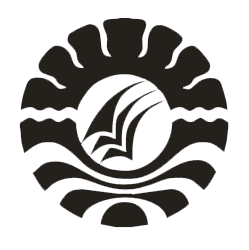 HASILPENELITIANPENGEMBANGAN RENCANA PELAKSANAAN PEMBELAJARAN BERBASIS KURIKULUM 2013 PADA MATA PELAJARAN BAHASA INDONESIA KELAS VII DI SMP NEGERI 21 MAKASSARMuhammad IlyasPROGRAM STUDI TEKNOLOGI PENDIDIKAN FAKULTAS ILMU PENDIDIKAN UNIVERSITAS NEGERI MAKASSAR 2018PENGEMBANGAN RENCANA PELAKSANAAN PEMBELAJARAN BERBASIS KURIKULUM 2013 PADA MATA PELAJARAN BAHASA INDONESIA KELAS VII DI SMP NEGERI 21 MAKASSARHASIL PENELITIANDiajukan untuk Memenuhi Sebagian Persyaratan Guna Memperoleh Gelar Sarjana Pendidikan pada Program Studi Teknologi Pendidikan Strata Satu Fakultas Ilmu Pendidikan Universitas Negeri MakassarOleh:Muhammad Ilyas1141040017PROGRAM STUDI TEKNOLOGI PENDIDIKAN FAKULTAS ILMU PENDIDIKAN UNIVERSITAS NEGERI MAKASSAR 2018